Week 1 – Find and research a local river. Research one animal or eco-system that is linked to rivers. If possible, do a walk along a river and photograph your journey.Remember to complete your Mathletics and grammar sheet and read for at least 20 minutes daily.Reminders:PE days are Monday and Thursday Children need a named water bottle in schoolChildren may need a hat in school on days that are sunny.Week 2 – Using any media you choose (pencil, computer etc) create a detailed map of the area you live (or Laughton village if you would prefer). Make sure you include a key. Remember to complete your Mathletics and grammar sheet and read for at least 20 minutes daily.Reminders:PE days are Monday and Thursday  Children need a named water bottle in schoolChildren may need a hat in school on days that are sunny.Week 3 – The ‘What If’ challenge: What if we did not have maps?In your answer, go deeper – do not just say one sentence statements. I challenge you to use words like ‘because’, ‘so’ ‘as a result’ and ‘due to’.Remember to complete your Mathletics and grammar sheet and read for at least 20 minutes daily.Reminders:PE days are Monday and Thursday  Children need a named water bottle in schoolChildren may need a hat in school on days that are sunny.Week 4 – These words are all found in The Wind in the Willows. Create a small dictionary to define what they mean. Add any others you would like to from the book. chaffthither meanderstoopgingerlysheerluncheonbedragglequiverconceited Remember to complete your Mathletics and grammar sheet and read for at least 20 minutes daily.Reminders:PE days are Monday and Thursday  Children need a named water bottle in schoolChildren may need a hat in school on days that are sunny.Week 5 – Design a map of a fictional setting in the style of the one from the Wind in the Willows.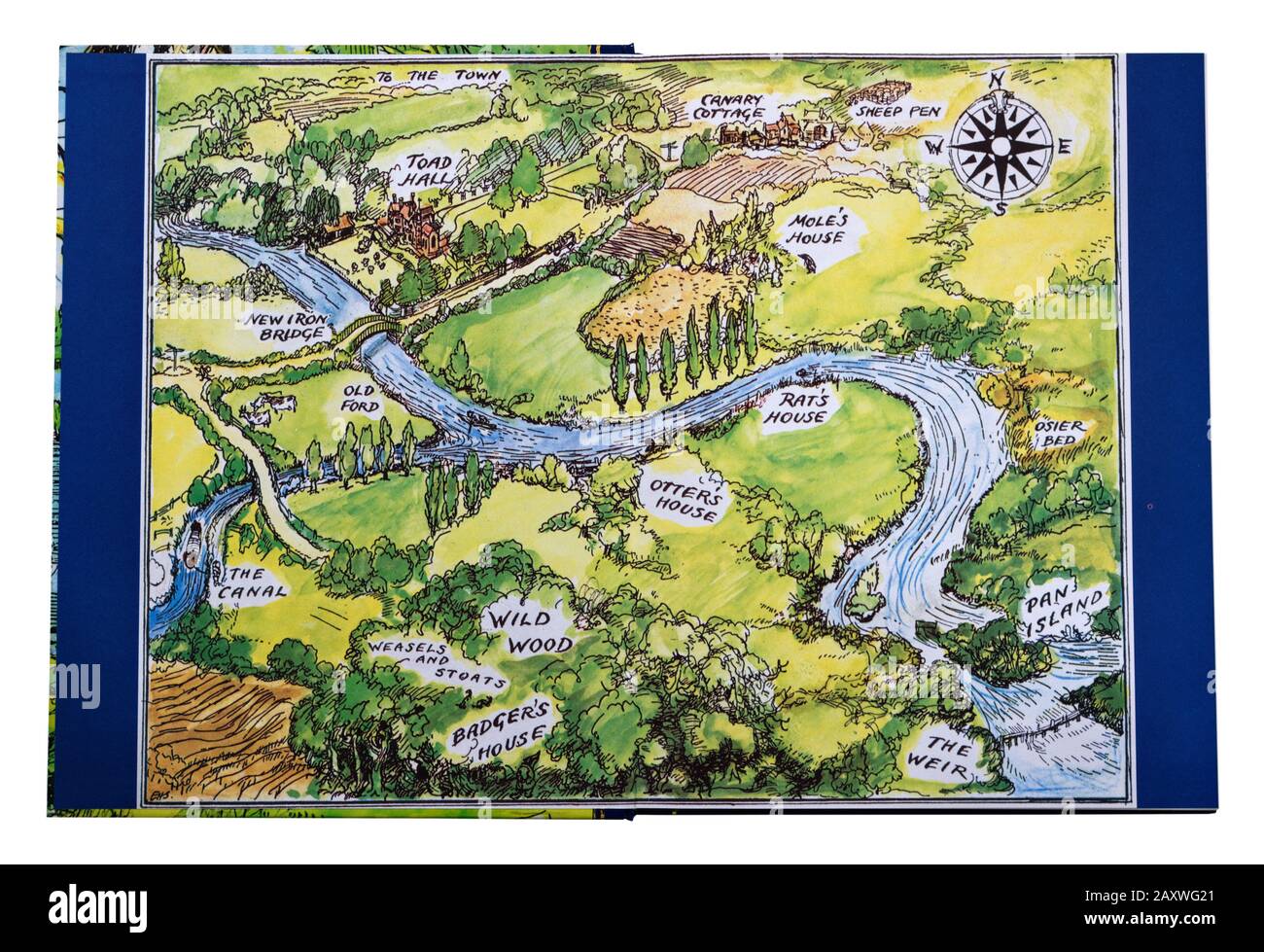 Remember to complete your Mathletics and grammar sheet and read for at least 20 minutes daily.Reminders:PE days are Monday and Thursday  Children need a named water bottle in schoolChildren may need a hat in school on days that are sunny.Week 6 – Bubble and squeak is famously in the Wind in the Willows. Research the history behind it’s name and have a go at making your own recipe. Remember to complete your Mathletics and grammar sheet and read for at least 20 minutes daily.Reminders:PE days are Monday and Thursday  Children need a named water bottle in schoolChildren may need a hat in school on days that are sunny